GUÍA DE TECNOLOGÍA    ¿Qué necesito saber?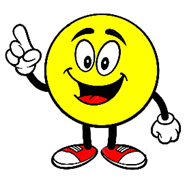 Entonces: Identificamos cuando: traemos a la memoria imágenes y experiencias, definiciones o conceptos previamente aprendidos que se relacionan con la situación presentada ¿Qué es un objeto tecnológico?Los objetos tecnológicos. Son aquellos que los hombres, con su habilidad, ha creado. Además, pueden ser simples, como una cuchara, o complejos, como un auto. ... El hombre crea objetos tecnológicos para que las personas puedan hacer todo de una manera más fácil, y así mejorar la calidad de vida de todas las personas.Algunos ejemplos de objetos tecnológicos RelojComputadora Televisión RadioCelular Cucharas Secador de pelo Existen dos tipos de objetos tecnológicos simples y compuestos Pero que son los objetos tecnológicos simples 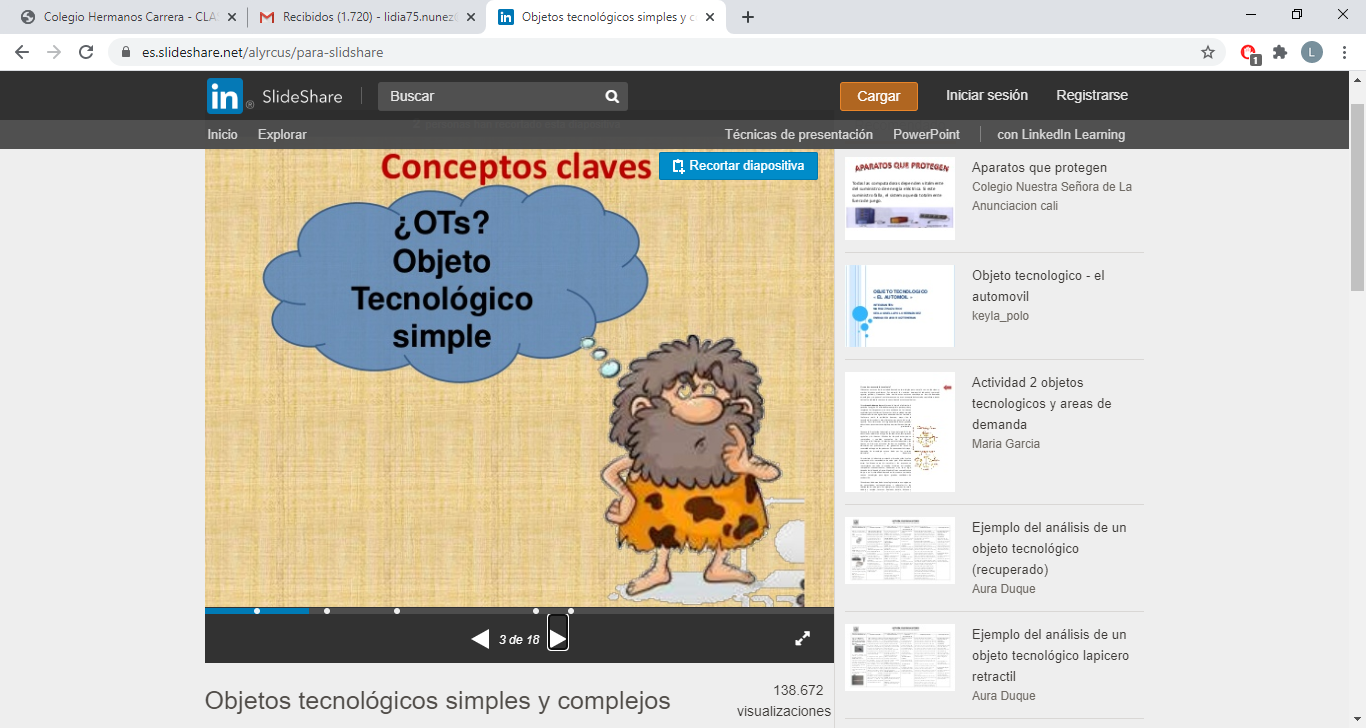 Cuentan con pocas partes y un solo mecanismo, haceuso de energía manual Observa ejemplo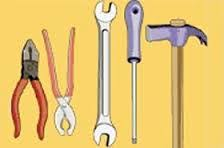 objetos tecnológicos compuestos?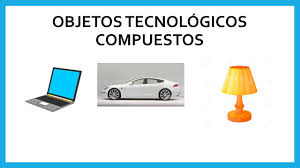 Cuentan con varias partes, utiliza variados mecanismos para funcionar requiere de energía externa I.-Ahora a trabajar Actividad: Lee con atención y luego completa la tabla presentada, en ella debes escribir el tipo de objeto, si es simple o compuesto, material, función y energía que utiliza para funcionar, guíate por el ejemplo dado. II.- Dibuja un objeto simple y uno compuesto de los que tu más utilizas en tu diario vivir Para reflexionar 1.- ¿Por qué crees que es importante la tecnología? Mencione al menos dos razones ______________________________________________________________________________________________________________________________________________3.- ¿Cuál es la diferencia que se produce entre un objeto tecnológico simple y uno compuesto?_____________________________________________________________________________________________________________________________________________________________________________________________________________________No olvides enviar fotografías de tu trabajo específicamente del reloj al Whatsaap del curso 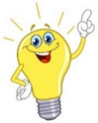 Nombre:Curso: 3°A   Fecha: semana N° 15¿QUÉ APRENDEREMOS?¿QUÉ APRENDEREMOS?¿QUÉ APRENDEREMOS?Objetivo (s):   OA 1 Crear diseños de objetos o sistemas tecnológicos simples para resolver problemas: › desde diversos ámbitos tecnológicos y tópicos de otras asignaturas › representando sus ideas a través de dibujos a mano alzada, modelos concretos o usando TIC › explorando y combinando productos existentesObjetivo (s):   OA 1 Crear diseños de objetos o sistemas tecnológicos simples para resolver problemas: › desde diversos ámbitos tecnológicos y tópicos de otras asignaturas › representando sus ideas a través de dibujos a mano alzada, modelos concretos o usando TIC › explorando y combinando productos existentesObjetivo (s):   OA 1 Crear diseños de objetos o sistemas tecnológicos simples para resolver problemas: › desde diversos ámbitos tecnológicos y tópicos de otras asignaturas › representando sus ideas a través de dibujos a mano alzada, modelos concretos o usando TIC › explorando y combinando productos existentesContenidos:  objeto tecnológico Contenidos:  objeto tecnológico Contenidos:  objeto tecnológico Objetivo de la semana: Identificar características, material, funcionalidad y energía que se utiliza en objetos tecnológicos simples y compuestos, completando tabla mediante guía de trabajo  Objetivo de la semana: Identificar características, material, funcionalidad y energía que se utiliza en objetos tecnológicos simples y compuestos, completando tabla mediante guía de trabajo  Objetivo de la semana: Identificar características, material, funcionalidad y energía que se utiliza en objetos tecnológicos simples y compuestos, completando tabla mediante guía de trabajo  Habilidad: Identificar Habilidad: Identificar Habilidad: Identificar Objeto TecnológicoTipo de objeto (simple o compuesto)Material del que está compuestoFunción que cumple Energía utilizada para funcionar (manual – eléctrica)Lápiz 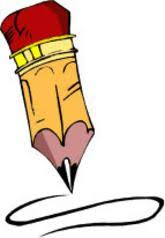 Botella 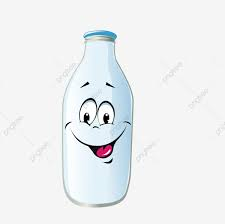 Simple MaderaEscribir Energía manualTijeras 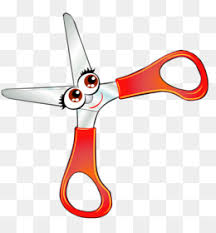 Cuchara 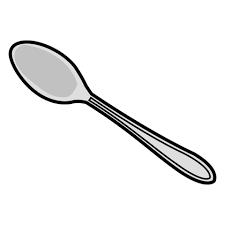 Computador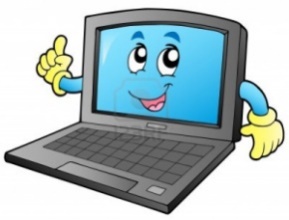 Serrucho 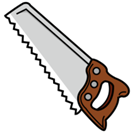 Teléfono celular 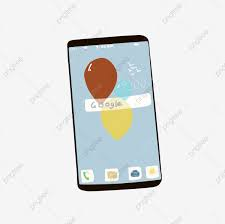 Juguera Eléctrica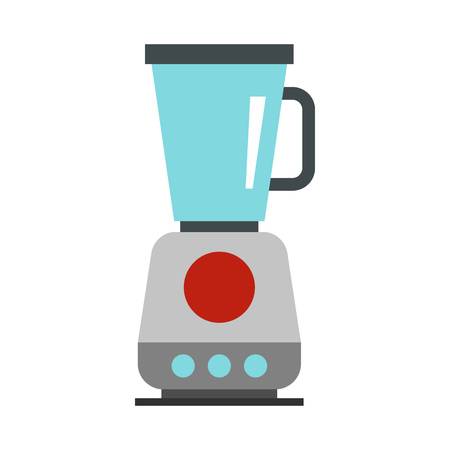 